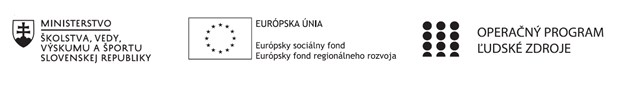 Správa o činnosti pedagogického klubu Príloha:Prezenčná listina zo stretnutia pedagogického klubuPríloha správy o činnosti pedagogického klubu                                                                                             PREZENČNÁ LISTINAMiesto konania stretnutia: Gymnázium, Hlinská 29, Žilina Dátum konania stretnutia: 	9.5.2022Trvanie stretnutia: 		od 16:00 hod	do 19:00 hod	Zoznam účastníkov/členov pedagogického klubu:Meno prizvaných odborníkov/iných účastníkov, ktorí nie sú členmi pedagogického klubu  a podpis/y:Prioritná osVzdelávanieŠpecifický cieľ1.1.1 Zvýšiť inkluzívnosť a rovnaký prístup ku kvalitnému vzdelávaniu a zlepšiť výsledky a kompetencie detí a žiakovPrijímateľGymnáziumNázov projektuGymza číta, počíta a bádaKód projektu  ITMS2014+312011U517Názov pedagogického klubu GymzaMatDátum stretnutia  pedagogického klubu9.5. 2022Miesto stretnutia  pedagogického klubuGymnázium, Hlinská 29, ŽilinaMeno koordinátora pedagogického klubuRNDR. Nataša GerthofferováOdkaz na webové sídlo zverejnenej správywww.gymza.skManažérske zhrnutie:Členovia klubu sa v úvode stretnutia oboznámili s témou stretnutia Hodnotenie projektovej úlohy. Členovia klubu analyzovali niekoľko možností, ktoré si žiaci zvolili do projektovej úlohy štatistika v domácnosti, hodnotili rôzne aspekty  tohto projektuV závere stretnutia členovia klubu navrhli vhodné témy na tímovú spoluprácuprostredníctvom riešenia problémových, projektových úloh, projektového vyučovania na lepšie zapojenie všetkých žiakov. Kľúčové slová: vyhodnotenie projektu, projektové vyučovanie, projekt, digitálne technológie,Kriteriálne hodnotenie, reflexívne hodnotenieHlavné body, témy stretnutia, zhrnutie priebehu stretnutia: Potreba zaradenia projektovej metódy ako aktivizujúcej metódy do vyučovania vyplýva zo súčasnej spoločenskej potreby pripraviť žiakov pre zaradenie do spoločnosti 21. storočia a vo vyučovaní matematiky má svoje veľké opodstatnenie. Pri analýze projektu Štatistika v domácnosti sa ukázalo, že  žiaci si vybrali vhodné témy a mnohí ich veľmi dobre spracovali. Niektorí jednotlivci však využívali pracovné nasadenie svojich spolužiakov a sami boli skôr pasívni. Žiaci veľmi dobre prezentovali svoje výsledky, väč-šinou správne argumentovali a zlepšili sa vo svojich prezentačných schopnostiach.      Vyhodnotenie projektového vyučovania má pre žiakov veľký význam. Učiteľ hodnotí ich      priebežnú a výstupnú prácu; nielen to, či žiaci odovzdali riešenie, či žiaci použili správne postupy, ale aj ich fantáziu a originalitu pri práci pomocou metódy 3S. Predstavuje tiež motiváciu pre žiakov, aby ešte s väčším nasadením pracovali na budúcich projektoch. Hodnotenie nespočíva len v hodnotení učiteľa, ale aj samotných žiakov navzájom, komentár k výstupu svojho spolužiaka a ostatných skupín.Informácie o projektovom vyučovaní z hľadiska cieľov, metodiky a postupu riešenia projektov sú veľmi dobre komplexne rozpracované v rôznych literárnych a internetových prameňoch. Uvedená komplexnosť chýba pri spracovaní hodnotenia (evalvácie) projektového vyučovania učiteľom. Po náročnom procese analýzy a pozorovania v procese realizácie projektu predkladáme dôsledné hodnotenie a vyhodnotenie efektívnosti vzdelávania projektovou metódou rôznymi spôsobmi, z rôznych pohľadov. Jednotlivé časti hodnotenia sú doplnené poznámkami, postrehmi, skúsenosťami a najčastejšími vyjadreniami a závermi z procesu hodnotenia.Hodnotenie č.1: Reflexívne hodnotenie – hodnotenie na základe celkového dojmu. Môžeme konštatovať, že sa zlepšil postoj žiakov k ďalšiemu rozširovaniu si vedomostí - vzdelávaniu sa, posilnila sa jedinečnosť sebarealizácie žiakov, zvýšil sa ich záujem o vzdelávanie sa, dosiahli sa lepšie edukačné výsledky. Žiaci sa učia učiť, pretože učiteľ im nevykladá učebnú látku, ale poskytuje žiakom zdroje pre ich samostatnú prácu. Zameriava sa na výber činností, vedúcich k dosiahnutiu cieľa vyučovacieho procesu. Pri hodnotení projektu v tejto časti sa väčšinou zohľadňovali dve hlavné kritériá: aktivita žiakov a výsledky žiakov. Treba oceniť spontánnosť a nápaditosť žiakov, výbornú pracovnú atmosféru a to, že žiak pracuje v rámci projektu na téme, ktorá ho zaujíma, skupina "určuje" zámer práce, "hľadá" metódy a formy práce, žiaci sa radia: čo, kde, ako a s kým pracovať . Hodnotenie z hľadiska celkového dojmu je veľmi pozitívne aj z dôvodu predloženia kvalitných výstupov. Hodnotenie č. 2: Kriteriálne hodnotenie  – na základe vytvorených kritérií posudzujeme ich závažnosť. Vypracované tabuľky postupne dopĺňame pridelenými bodmi a známkami. Tabuľka 1a) je určená na hodnotenie žiakov počas realizácie projektu, pričom na hodnotenie dostávajú priestor aj samotní žiaci. Druhá tabuľka 1b) je určená na hodnotenie výsledku projektu pred publikom. Uvádzame obidve tabuľky s konkrétnym hodnotením, počtom pridelených bodov a klasifikáciu vyhodnotené známkou13Závery a odporúčaniaČlenovia klubu odporúčajú na hodinách matematiky vo všetkých ročníkoch zadávať projektovú úlohu, viesť žiakov k spolupráci, rozdeleniu úloh logickej argumentácii a kultivovať túto ich schopnosť pri prezentácii projektovČlenovia klubu navrhujú vytypovať žiakov 1. ročníka, ktorí majú záujem o ďalšie štúdium odborov, v ktorých je potrebné využívať matematiku a na hodinách venovať týmto žiakom zvýšenú pozornosť a prípadne im zadávať ďalšie doplňujúce úlohy, ktoré im umožnia viac rozvinúť ich kompetencie s prácou v tíme a podporiť ich argumentačnú kompetenciu.Vypracoval (meno, priezvisko)RNDr. Nataša GerthofferováDátum9.5.2022PodpisSchválil (meno, priezvisko)PaedDr. Antónia BartošováDátum9.5.2022PodpisPrioritná os:VzdelávanieŠpecifický cieľ:1.1.1 Zvýšiť inkluzívnosť a rovnaký prístup ku kvalitnému vzdelávaniu a zlepšiť výsledky a kompetencie detí a žiakovPrijímateľ:GymnáziumNázov projektu:Gymza číta, počíta a báda Kód ITMS projektu:312011U517Názov pedagogického klubu:GymzaMatč.Meno a priezviskoPodpisInštitúcia1.PaedDr. Antónia BartošováGymnázium2.Mgr. Tatiana HikováPNGymnázium3.PaedDr. Andrea Bednárová, PhD. Gymnázium4.RNDr. Nataša GerthofferováGymnáziumč.Meno a priezviskoPodpisInštitúcia